       MĚSTO KDYNĚZÁVĚREČNÝ ÚČET MĚSTA KDYNĚ ZA ROK 2017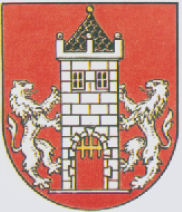 Závěrečný účet města Kdyně za rok 2017     Rozpočet Města Kdyně za rok 2017 byl sestaven v souladu s platnými právními předpisy upravujícími  financování  obcí  (zákon  č. 128/2000 Sb.,  o obcích, zákon  č.  250/2000  Sb. o rozpočtových pravidlech územních rozpočtů, zákon č. 243/2000 Sb. o rozpočtovém určení daní).     Město Kdyně hospodařilo v roce 2017 podle rozpočtu schváleného dne  19.12.2016 Zastupitelstvem města KdyněPlnění rozpočtu za období 2015 - 2017     Saldo celkových příjmů a výdajů rozpočtu města vykazuje za rok 2017 kladný rozdíl ve výši  11 278 587,77  Kč.V roce 2017 nebyla zahájena rekonstrukce hasičské zbrojnice ve Kdyně a rekonstrukce haly u Společenského a vzdělávacího centra ve Kdyni na Galerii.MĚSTO KDYNĚZÁVĚREČNÝ ÚČET MĚSTA KDYNĚ ZA ROK 20171.Příjmy města Kdyně v roce 2017     Celkové příjmy převedené v roce 2017 na účty Města Kdyně činily 122.490.264,67 Kč.1.1.Vlastní příjmy     V roce 2017 činily daňové příjmy vč. Místních a správních poplatků celkem 74.908.450,04 Kč. Celkem rozpočtovaných 62.040.000,00 Kč tj. 120,74 %.  Kapitálové příjmy byly v roce 2017 ve výši 1.920.667,08 Kč. Nedaňové příjmy 36.421.087,55 Kč.1.1.1.Daňové příjmy     V roce 2017 činily sdílené a výlučné daně částku 71.262.532,42 Kč. MĚSTO KDYNĚZÁVĚREČNÝ ÚČET MĚSTA KDYNĚ ZA ROK 20171.2.Přijaté dotace     Výše přijatých dotací v roce 2017 byla 9.240.060,00 Kč.1.2.1.Neinvestiční dotace     Město Kdyně obdrželo v roce 2017 neinvestiční dotace v celkové výši 8.980.060,00 Kč. Od obcí v částce 101.515,00 Kč, prostřednictvím Plzeňského kraje ze SR, na volby do   zastupitelstev obcí 213.070,00 Kč na výkon státní správy 4.680.100,00 Kč, na výkon sociální práce 164.000 Kč, pro pečovatelskou službu dotaci ve výši 1.201.624,00 Kč. Z rozpočtu Plzeňského kraje dostalo město neinvestiční dotace ve výši 1.905.602,00 Kč a sice na pečovatelskou službu, podporu informačních center, obnovu lesních pozemků a na opravu domu čp. 89 Starokdyňská ul. ve Kdyni. Od úřadu práce obdrželo město neinvestiční dotaci v celkové výši 555.127,00 Kč. 1.2.2.Investiční dotace     V roce 2017 dostalo město Kdyně investiční dotaci ve výši 260.000,00 z rozpočtu Plzeňského kraje na rekonstrukci chodníků v obci Prapořiště.2.Výdaje města Kdyně v roce 2017                   Celkové výdaje města Kdyně v roce 2017 činily 111.211.676,90 Kč. Výdaje na činnost místní správy a zastupitelstva (§ 6171 a § 6112) dosáhly výše 11.470.046,13 Kč.  Příspěvky na provoz zřizovaným organizacím byly poskytovány měsíčně ve výši jedné dvanáctiny schváleného rozpočtu.2.1.Běžné výdaje     V roce 2017 byla na běžné výdaje vynaložena částka 94.011.462,36 Kč.MĚSTO KDYNĚZÁVĚREČNÝ ÚČET MĚSTA KDYNĚ ZA ROK 20172.2.Kapitálové výdaje    Výše kapitálových výdajů v roce 2017 činila 17.200.214,54 Kč. Největší položku kapitálových výdajů tvoří výdaje na výstavbu vodovodu v obci Podzámčí v částce 4.291.744,51 Kč, na nákup pozemků v kasárnách 2.781.300,00 Kč. Výdaje na rekonstrukci chodníků v obci Prapořiště u škol ve výši 1.824.180,71 Kč a hřiště v Dělnické ulici ve Kdyni bylo rozšířeno o skatepark v částce 1.136.344,00 Kč. Dále byla poskytnuta investiční dotace ve výši 340.000,00 Kč pro SK Kdyně 1920 na rekonstrukci branek, investiční dotace pro ZŠ Kdyně ve výši 450.000,00 Kč na nákup myčky. Podrobný rozpis všech kapitálových výdajů je uveden v tabulce č. 4 Kapitálové výdaje.2.3. Celkové výdaje dle odvětví10 - Zemědělství, lesní hosp. a ryb.					3.964.166,88 Kč21 -  Průmysl, stav., obchod a služby				   869.150,70 Kč22 -  Doprava								6.814.226,70 Kč23 -  Vodní hospodářství						4 784.880,47 Kč31 -  Vzdělávání a školské služby				          12.454.894,81 Kč32 -  Vzdělávání a školské služby					   327.656,50 Kč33 -  Kultura, církve a sděl. prostředky			          12.969.889,31 Kč 34 – Tělovýchova a zájmová činnost					6.107.171,87 Kč36 – Bydlení, komun. služ. a úz. rozvoj		                      32.016.925,00 Kč37 – Ochrana životního prostředí					2.697.505,62 Kč39 – Ost. činn.souv. se služ. pro obyvatele				   418.589,60 Kč43 – Soc. služby a spol. čin. v soc zabezp.				4.493.771,16 Kč53 – Bezpečnost a veřejný pořádek					     89.419,00 Kč55 – PO a integrov. záchran. systém					2.451.237,10 Kč61 – Státní moc, st.správa úz. samospráva,polit.strany.	          13.635.964,20 Kč	63 – Finanční operace					            7.066.128,77 Kč64 – Ostatní činnosti							     50.099,21 KčCelkem:						     	        111.211.676,90 Kč MĚSTO KDYNĚZÁVĚREČNÝ ÚČET MĚSTA KDYNĚ ZA ROK 20173. Informace o hospodaření příspěvkových organizacíHospodaření příspěvkových organizací zřízených městemV souladu s ustanovením § 4 vyhlášky č. 220/2013 Sb., o požadavcích na schvalování účetních závěrek dne 29.1.2018 schválila RM Kdyně účetní výkazy za rok 2017 (rozvahu, výkaz zisků a ztrát, přílohu) PO Masarykova základní škola Kdyně. RM Kdyně schválila výkazy a výsledek hospodaření ZŠ Prapořiště dne 29.1.2018. Účetní výkazy  PO  MŠ Markova a MŠ Dělnická byly schváleny 14.2.2018. Dne 28.2.2018 schválila RM Kdyně účetní závěrku za rok 2017 CVZ Kdyně a MKS Kdyně.  Účetní závěrka Technických služeb za rok 2017 byla schválena dne 14.2.2018. Závěrka ZUŠ Kdyně dle předloženého návrhu PO byla schválena dne  9.5.2018Roční účetní závěrky zřízených příspěvkových organizací  jsou založeny na finančním odboru MěÚ.MĚSTO KDYNĚZÁVĚREČNÝ ÚČET MĚSTA KDYNĚ ZA ROK 20174. Informace o hospodaření právnických osob založených městem KdyněMěsto Kdyně je zakladatelem: VaK Kdyně s.r.o., Transteplo s.r.o., Bytového družstva Kdyně-střed a Služby města Kdyně s.r.o.Společnost VaK města Kdyně s.r.o. ukončila hospodářskou činnost za rok 2017 ziskem ve výši 267,38 tis. Kč. RM schválila dne 4.4.2018 výsledek hospodaření a uložila společnosti VaK odvod vykázaného zisku na účet města Kdyně.Hospodaření Bytového družstva Kdyně-střed za rok 2017 skončilo ztrátou 3 tis. Kč. Služby města Kdyně ukončily hospodaření ziskem 7 tis. Kč. RM dosud neschválila výsledek hospodaření a způsob vypořádání hospodářského výsledku.Hospodaření Transtepla s.r.o. skončilo za rok 2017 ztrátou 1.130,30 tis. Kč  (před auditem). RM dosud neschválila výsledek hospodaření a způsob vypořádání hospodářského výsledku. 5. Vztah rozpočtu Města Kdyně ke státnímu rozpočtu, státním fondůmMěsto Kdyně obdrželo v průběhu roku 2017 na účty účelové dotace s UZ v celkové výši3 489 379,60 Kč. Rozpis přijatých účelových dotací s UZ a jejich čerpání v průběhu roku 2017 je zpracován v tabulce. Účelové dotace byly řádně vyúčtovány..Přehled přijatých dotací v roce 2017 s UZ /účelový znak/MĚSTO KDYNĚZÁVĚREČNÝ ÚČET MĚSTA KDYNĚ ZA ROK 20176.Tvorba a použití účelových fondůSociální fond						stav k 31.12.2017            45.771,11 KčTvorba a čerpání fondu se řídí rozpočtem města a vnitřní směrnicí č.1/2011 o tvorbě sociálního fondu a zásadách jeho čerpání.7. Informace o stavu majetku k 31.12.2017Součástí závěrečného účtu je příloha č. 2 -  Inventarizační zpráva za rok 2017 o stavu majetku města Kdyně.8. Stav úvěrů a půjček, dlouhodobých závazků459 20 – Dlouhodobé závazky stav k 31.12.2017 –       309 715,65 Kč459 30 – Dlouhodobé závazky stav k 31.12.2017 -         15 159,76 Kč459 40 – Dlouhodobé závazky stav k 31.12.2017 -  21 588 922,40 Kč 459 41 – Dlouhodobé závazky stav k 31.12.2017 –    5 128 923,62 KčÚčet 459 20 – město spravuje účet cizích prostředků /nesvéprávný ing. Hlásny, město bylo soudem určeno opatrovníkem/Účet 459 30 – město spravuje účet cizích prostředků /nesvéprávný p.Dvořák, město bylo soudem určeno opatrovníkem/Účet 459 40  - závazek vůči Bytovému družstvu Kdyně-střed /výstavba bytů Br.Tšídů/Účet 459 41 – jedná se o účet, který byl založen na základě vyhlášky ministerstva životního prostředí ze dne 11. prosince 1997, která stanovila výše finanční rezervy na rekultivaci, zajištění péče o skládku a asanaci po ukončení jejího provozu /skládka Libkov/.MĚSTO KDYNĚZÁVĚREČNÝ ÚČET MĚSTA KDYNĚ ZA ROK 20179.Přezkum hospodařením města Kdyně za rok 2017     Přezkoumání hospodaření provedlo oddělení finanční kontroly KÚPK na základě zákona č.420/2004 Sb., o přezkoumávání hospodaření územních samosprávných celků a dobrovolných svazků obcí.			Závěr zprávy: Nebyly zjištěny chyby a nedostatky    Plné znění zprávy o provedeném přezkoumání hospodaření města za rok 2017 je přílohou č.1 k závěrečnému účtu.Ve Kdyni dne  16.5.2018Předkládá: vedoucí finančního odboru Vlasta LiškováMĚSTO KDYNĚZÁVĚREČNÝ ÚČET MĚSTA KDYNĚ ZA ROK 2017Přílohy:Příloha č.1: Zpráva auditora o hospodaření Města Kdyně za rok 2017.Příloha č.2: Inventarizační zpráva za rok 2017Příloha č.3: Komentářtabulky: tabulka  č.1–Příjmy 2017tabulka  č.2–Výdaje  2017tabulka  č.3–Převody výnosů daní do rozpočtu města Kdyně v r. 2017tabulka  č.4–Kapitálové výdaje za rok 2017tabulky FV za rok 2017grafy:graf č. 1–Převody výnosů daní do rozpočtu města Kdyně v roce 2017201520162017PŘÍJMY     107 131 296,84     114 541 329,74  122 490 264,67VÝDAJE     105 111 993,40     104 588 630,18 111 211 676,90SALDO 2 019  303,64         9 952 699,56   11 278 587,77rezervní fondfond odměnodvod zřizovatelivýsledek hospodaření celkemv tis.Kčv tis.Kčv tis.Kčv tis.KčMZŠ Kdyně543,03764,47-                                     30,15                    ZŠ Prapořiště19,89---19,53MŠ II Markova81,67--4,08MŠ III Dělnická84,87 --10,50ZUŠ Kdyně231,17          50,80-26,65MKS Kdyně            14,35---203,94Technické služby        1.411,47        60,54--14,13CVZ Kdyně          ----336,57UZOznačení účelového transferupřiděleno Kčvyčerpáno Kčrozdíl Kč13013Op.progr.zaměstnanost240 000,00240 000,0013015Přísp.na výkon soc.práce164 000,00164 000,0013101Akt.politika zaměstnanosti315 127,00315 127,0013305Neinv.dávkové transfery    1201 624,001201 624,0014004Neinv.transf.krajům-PO (SDH) 84 281,0084 281,0029014Obnova,výchova porostů       141 940,00141 940,0033060Zabezpečení .škol a škol.zařízení39 000,0039 000,0033063OP VVV-PO3 neinvestice890 337,60890 337,6034055ÚD-zákon o st.památkové péči200 000,00200 000,0098008Volba prezidenta - příprava30 000,0014 049,0015 951,0098071ÚD-Volby do Parlamentu ČR183 070,00162 459,9520 610,05Celkem 3 489 379,603 452 818,5536 561,05 Účet - název